Об утверждении  «Порядка  предоставления  в 2019-2021 годы субсидий за счёт средств бюджета сельского поселения Купино муниципального района Безенчукский Самарской области гражданам, ведущим личное подсобное хозяйство на территории  сельского поселения  Купино муниципального района Безенчукский Самарской области, в целях возмещения затрат в связи с производством сельскохозяйственной продукции  в части расходов на содержание коров».         В соответствии со ст.78 Бюджетного Кодекса Российской Федерации, Постановлением  администрации «Об установлении расходных обязательств сельского поселения Купино  муниципального района Безенчукский  Самарской области по предоставлению субсидий на развитие сельскохозяйственного производства в рамках субсидий, представляемых из областного бюджета для софинансирования расходных обязательств по вопросам местного значения с учетом выполнения показателей социально-экономического развития» № 29 от 16.10.2017г., в целях создания условий для развития сельскохозяйственного производства и выполнения показателей социально-экономического развития сельского поселения Купино муниципального района Безенчукский Самарской области, руководствуясь Уставом  сельского поселения Купино муниципального района Безенчукский Самарской области                                                         ПОСТАНОВЛЯЮ:Утвердить Порядок предоставления  в 2019-2021 годы субсидий за счёт средств бюджета сельского поселения Купино муниципального района Безенчукский Самарской области гражданам, ведущим личное подсобное хозяйство на территории  сельского поселения  Купино муниципального района Безенчукский Самарской области, в целях возмещения затрат в связи с производством сельскохозяйственной продукции  в части расходов на содержание коров.Решения и действия (или бездействие) органов и  должностных лиц органов местного самоуправления, могут быть обжалованы в соответствии с действующим законодательством. Настоящее Постановление вступает в силу со дня официального опубликования  и распространяется на правоотношения, возникшие с 01.01.2019 года. Опубликовать настоящее постановление в газете «Вестник сельского поселения  Купино» и разместить на официальном сайте  сельского поселения  Купино  муниципального района Безенчукский в сети Интернет.Контроль за выполнением настоящего постановления оставляю за собойГлава сельского поселения 	 Купино                                                         И.Д. Девяткина               Н.А. Доронина8(846) 76 42247ПОРЯДОКпредоставления  в 2019-2021 годы субсидий за счёт средств местного бюджетагражданам, ведущим личное подсобное хозяйство на территории сельского поселения  Купино муниципального района Безенчукский Самарской области, в целях возмещения затрат в связи с производством сельскохозяйственной продукции  в части расходов на содержание коров1. Настоящий Порядок определяет механизм предоставления в 2019-2021 годы субсидий за счёт средств местного бюджета сельского поселения Купино  муниципального района Безенчукский Самарской области (далее – местный бюджет) гражданам, ведущим личное подсобное хозяйство на территории сельского поселения Купино  муниципального района Безенчукский Самарской области, в целях возмещения затрат в связи с производством сельскохозяйственной продукции в части расходов на содержание коров (далее – субсидия).2. Субсидии предоставляются в соответствии со сводной бюджетной росписью местного бюджета на соответствующий финансовый год в пределах лимитов бюджетных обязательств по предоставлению субсидий, утвержденных в установленном порядке органу местного самоуправления сельского поселения Купино муниципального района Безенчукский Самарской области (далее – орган местного самоуправления).3. Предоставление субсидий осуществляется органом местного самоуправления сельского поселения Купино муниципального района Безенчукский Самарской области.4. Субсидии предоставляются на безвозмездной и безвозвратной  основе гражданам, ведущим личное подсобное хозяйство на территории сельского поселения Купино муниципального района Безенчукский Самарской области в соответствии с Федеральным законом «О личном подсобном хозяйстве» (далее – производители), в целях возмещения затрат в связи с производством сельскохозяйственной продукции в части расходов на содержание коров.5. Субсидии не предоставляются производителям, личное подсобное хозяйство которых не учтено в похозяйственной книге.         6. Предоставление субсидии осуществляется на основании соглашения о предоставлении субсидии за счет средств бюджета сельского поселения Купино гражданам, ведущим личное подсобное хозяйство в целях возмещения затрат, понесенных в связи с производством сельскохозяйственной продукции в части расходов на содержание коров (далее - Соглашение), заключенного между главным распорядителем и получателем субсидии, не позднее 3 рабочих дней с даты принятия главным распорядителем решения о предоставлении субсидии, согласно приложению  к настоящему Постановлению.          Предоставление субсидии осуществляется путем перечисления суммы субсидии на счет, открытый получателю в российской кредитной организации.7. Субсидии предоставляются получателям при соблюдении ими условия отсутствия выявленных в ходе проверок, проводимых уполномоченными органами, недостоверных сведений в документах, представленных получателями в соответствии с пунктом 10 настоящего Порядка, а также фактов неправомерного получения субсидии.8. Размер субсидии, предоставляемой получателю, определяется как произведение количества коров, которые учтены в похозяйственной книге на дату не позднее чем за 30 дней до даты подачи заявления о предоставлении субсидии, и ставки расчёта размера субсидии.9. В целях получения субсидии производителем представляются не позднее 1 октября текущего финансового года в орган местного самоуправления сельского поселения  Купино муниципального района Безенчукский, следующие документы:заявление о предоставлении субсидии с указанием почтового адреса и контактного телефона производителя;справка-расчёт о причитающейся производителю субсидии по форме согласно приложению 1 к настоящему Порядку;копия паспорта производителя, заверенная главой сельского поселения Купино  муниципального района Безенчукский Самарской области  или уполномоченными им лицами;копия документа с указанием номера счёта, открытого производителю в российской кредитной организации.Копии указанных документов представляются с предъявлением оригинала.10. Орган местного самоуправления в целях предоставления субсидий осуществляет:регистрацию заявлений о предоставлении субсидий в порядке их поступления в специальном журнале, листы которого должны быть пронумерованы, прошнурованы, скреплены печатью органа местного самоуправления;сверку  по похозяйственной книге сведений о наличии у производителя поголовья коров, которые учтены в похозяйственной книге на дату не позднее чем за 30 дней до даты подачи заявления о предоставлении субсидии,рассмотрение документов, предусмотренных пунктом 9 настоящего Порядка, и принятие решения о предоставлении получателю субсидии или отказе в её предоставлении в течение 15  рабочих дней со дня регистрации заявления о предоставлении субсидии.Предоставление субсидии осуществляется путем перечисления суммы субсидии на счёт, открытый получателю в российской кредитной организации.Основаниями для отказа в предоставлении производителю субсидии являются:несоответствие производителя требованиям пунктов 4, 5 настоящего Порядка;отсутствие, недостаточность или использование органом местного самоуправления в полном объёме лимитов бюджетных обязательств по предоставлению субсидий, утвержденных в установленном порядке органу местного самоуправления;представление документов, указанных в пункте 10 настоящего Порядка, с нарушением сроков, установленных пунктом 10 настоящего Порядка, не в полном объеме и (или) не соответствующих требованиям действующего законодательства.В случае принятия решения об отказе в предоставлении субсидии представленные производителем документы подлежат возврату с мотивированным отказом (в письменной форме).Производитель после устранения причин, послуживших основанием для отказа в предоставлении субсидии, вправе вновь обратиться с заявлением о предоставлении субсидии в срок, установленный пунктом 10 настоящего Порядка.11. Орган местного самоуправления вправе привлекать кредитные организации для перечисления получателям субсидий при условии заключения соглашения органом местного самоуправления с кредитной организацией в порядке, установленном действующим законодательством, предусмотрев в нем возможность перечисления общей суммы субсидий на счёт российской кредитной организации для последующего зачисления на счета получателей.12. В случае нарушения получателем условий, предусмотренных пунктом 7 настоящего Порядка, получатель обязан в течение 10 дней со дня получения письменного требования органа местного самоуправления о возврате субсидии или её части возвратить в доход местного бюджета предоставленную субсидию или её часть, полученную неправомерно.В случае если субсидия или её часть не возвращена в установленный срок, она взыскивается в доход местного бюджета в порядке, установленном действующим законодательством.13. Контроль за целевым предоставлением субсидий осуществляется органом местного самоуправления.Приложение к Порядкупредоставления  в 2019-2021 годы субсидий за счёт средств местного бюджетагражданам, ведущим личное подсобное хозяйство на территории сельского поселения  Купино муниципального района Безенчукский Самарской области, в целях возмещения затрат в связи с производством сельскохозяйственной продукции  в части расходов на содержание коров                                                                  СОГЛАШЕНИЕо предоставлении субсидии гражданину, ведущему личное подсобное хозяйство, из бюджета сельского поселения Купино муниципального района Безенчукский Самарской области в целях возмещения затрат, понесенных в связи с производством сельскохозяйственной продукции в части расходов на содержание коров       с. Купино			                                         от «___»__________ 20__ г.       Администрация сельского поселения Купино муниципального района Безенчукский Самарской области, именуемая в дальнейшем «Главный распорядитель» в лице Главы сельского поселения Купино, действующего на основании Устава сельского поселения Купино, с одной стороны и ___________________ , именуемый в дальнейшем «Получатель», вместе именуемые «Стороны», в соответствии со статьей 78 Бюджетного кодекса Российской Федерации, постановлением Администрации сельского поселения Купино муниципального района Безенчукский Самарской области «Об утверждении порядка предоставления субсидий за счет средств бюджета сельского поселения Купино гражданам, ведущим личное подсобное хозяйство в целях возмещения части затрат, понесенных в связи с производством сельскохозяйственной продукции в части расходов на содержание коров» от «___» ______ 2019 г. № ______ (далее – Порядок предоставления субсидий), заключили настоящее соглашение о нижеследующем.I. Предмет Соглашения1.1. Предметом настоящего Соглашения является предоставление из бюджета сельского  поселения Купино  муниципального района Безенчукский  Самарской области в 2019 году  _______________________________________________________________________			           (наименование Получателя)субсидии на возмещения части затрат, связанных с производством сельскохозяйственной продукции в части расходов на содержание коров (далее – Субсидия).1.2. Субсидия предоставляется Главным распорядителем в пределах объемов бюджетных ассигнований, предусмотренных в соответствии со сводной бюджетной росписью бюджета сельского поселения Купино муниципального района Безенчукский Самарской области на 2019 год и плановый период 2020 – 2021 годы в пределах лимитов бюджетных обязательств на предоставление субсидий, утвержденных в установленном порядке Главному распорядителю.II. Размер Субсидии2.1. Размер Субсидии, предоставляемой из бюджета сельского поселения Купино муниципального района Безенчукский Самарской области, в соответствии с настоящим Соглашением, составляет: в 2019 году ________________________	2.2. Порядок расчета размера Субсидии, предоставляемой в целях возмещения затрат, направленных на достижение цели, указанной в пункте 1.1. настоящего Соглашения, устанавливается Порядком предоставления субсидий.III. Условия предоставления СубсидииСубсидия предоставляется при выполнении следующих условий:3.1. Соответствие Получателя ограничениям, установленным Порядком предоставления субсидий, в том числе:3.1.1. Получатель соответствует критериям отбора, установленным Порядком предоставления субсидий.3.2. Предоставление Получателем документов, необходимых для получения Субсидии, соответствие указанных документов требованиям, установленным Порядком предоставления субсидий.3.3. Согласие Получателя на осуществление Главным распорядителем и органами муниципального финансового контроля проверок соблюдения Получателем условий, целей и порядка предоставления Субсидии.IV. Порядок перечисления Субсидии4.1. Перечисление Субсидии осуществляется в установленном порядке насчет ______________________________________________, открытый 			                   (реквизиты счета Получателя)в __________________________________________________________________.				(указывается наименование кредитной организации (финансовый орган))4.2. Перечисление Субсидии осуществляется в течении трех  рабочих  дней после принятия Главным распорядителем соответствующего решения о предоставлении Субсидии.4.3. Главный распорядитель отказывает Получателю в предоставлении Субсидии в случаях, установленных Порядком предоставления субсидий.V. Права и обязанности Сторон5.1. Главный распорядитель обязуется:5.1.1. Рассмотреть в порядке и в сроки, установленные Порядком предоставления субсидий, представленные Получателем документы;        5.1.2. Обеспечить предоставление Субсидии______________________________________________________________________                         (наименование Получателя)в  порядке  и  при  соблюдении Получателем условий предоставления Субсидии,установленных Порядком предоставления Субсидий и настоящим Соглашением;5.1.3. Обеспечить перечисление Субсидии на счет Получателя, указанный в п. 4.1 Соглашения;5.1.4. Осуществлять контроль за соблюдением Получателем условий, целей и порядка предоставления Субсидии;5.1.5. Выполнять иные обязательства, установленные бюджетным законодательством Российской Федерации, Порядком предоставления субсидий и настоящим Соглашением <1>.5.2. Главный распорядитель вправе:5.2.1. Запрашивать у Получателя документы и материалы, необходимые для осуществления контроля за соблюдением условий предоставления Субсидии.5.2.2. Осуществлять иные права, установленные бюджетным законодательством Российской Федерации, Порядком предоставления субсидий и настоящим Соглашением <2>.5.3. Получатель обязуется:5.3.1. Обеспечивать выполнение условий предоставления Субсидии, установленных настоящим Соглашением, в том числе:5.3.2. Направить средства Субсидии части затрат, связанных с производством сельскохозяйственной продукции в части расходов на содержание коров 5.3.3. Выполнять иные обязательства, установленные бюджетным законодательством Российской Федерации, Порядком предоставления субсидий и настоящим Соглашением <3>.5.4. Получатель вправе:5.4.1. Обращаться к Главному распорядителю за разъяснениями в связи с исполнением настоящего Соглашения;5.4.2. Осуществлять иные права, установленные бюджетным законодательством Российской Федерации, Порядком предоставления субсидий и настоящим Соглашением.VI. Ответственность Сторон6.1. В случае неисполнения или ненадлежащего исполнения своих обязательств по настоящему Соглашению Стороны несут ответственность в соответствии с законодательством Российской Федерации.VII. Заключительные положения7.1. Споры, возникающие между Сторонами в связи с исполнением настоящего Соглашения, решаются ими, по возможности, путем проведения переговоров с оформлением соответствующих протоколов или иных документов. При не достижении согласия споры между Сторонами решаются в судебном порядке.7.2. Соглашение вступает в силу со дня его подписания Сторонами и действует до «___» _____ 20__ /полного исполнения Сторонами своих обязательств.7.3. Изменение настоящего Соглашения осуществляется по инициативе Сторон в письменной форме в виде дополнительного соглашения к настоящему Соглашению, которое является его неотъемлемой частью и вступает в действие со дня его подписания Сторонами.7.4. Расторжение настоящего Соглашения возможно при взаимном согласии Сторон.7.5. Настоящее Соглашение заключено Сторонами в двух экземплярах, имеющих равную юридическую силу, по одному для каждой из Сторон.VIII. Юридические адреса и платежные реквизиты СторонАдминистрация 								Получатель___________/__________                                                    ____________/_________М.П.			--------------------------------<1> Указываются иные конкретные обязательства.<2> Указываются иные конкретные права.<3> Указываются иные конкретные обязанности.Приложение 1.к Соглашениюо предоставлении субсидии гражданину, ведущему личное подсобное хозяйство, из бюджета сельского поселения Купино  в целях возмещения затрат, понесенных в связи с производством сельскохозяйственной продукции в части расходов на содержание коров Дополнительное соглашение к  соглашениюо предоставлении субсидии гражданину, ведущему личное подсобное хозяйство,из бюджета сельского поселения Купино муниципального района Безенчукский Самарской области в целях возмещения затрат, понесенных в связи с производством сельскохозяйственной продукции в части расходов на содержание коровп.г.т. ____________________________  (место заключения соглашения) "___" ______________ 20___ г.                                             N _________________(дата заключения соглашения)                                                                                       (номер соглашения)         Администрация сельского поселения Купино  (далее – Администрация поселения) в лице Главы сельского поселения Купино, действующего на основании Устава  сельского поселения Купино муниципального района Безенчукский,  и Гражданин, ведущий личное подсобное хозяйство (далее - Гражданин),  действующий на  основании ________________ вместе именуемые "Стороны", руководствуясь Бюджетным кодексом РФ, постановлением Администрации сельского поселения Купино муниципального района Безенчукский Самарской области «Об утверждении порядка предоставления субсидий за счет средств бюджета сельского поселения Купино гражданам, ведущим личное подсобное хозяйство в целях возмещения части затрат, понесенных в связи с производством сельскохозяйственной продукции в части расходов на содержание коров» от «___» ______ 2019 г. № ______  заключили  настоящее дополнительное  соглашение  соглашению о  нижеследующем.         1. Внести в Соглашение  следующие изменения:_______________________________________________________________________    (указываются пункты и (или) разделы Соглашения, в которые вносятся    изменения).         2.  Настоящее  Дополнительное  соглашение  является неотъемлемой частьюСоглашения.         3.  Настоящее  Дополнительное  соглашение  вступает  в  силу со дня  егоподписания  лицами, имеющими право действовать от имени каждой из Сторон, идействует  до полного исполнения Сторонами своих обязательств по настоящемуСоглашению.        4.   Условия   Соглашения,   не   затронутые  настоящим  Дополнительнымсоглашением, остаются неизменными.         5. Иные положения по настоящему Дополнительному соглашению:    5.1. настоящее Дополнительное соглашение составлено в двух экземплярах,имеющих равную юридическую силу, по одному экземпляру для каждой из Сторон;    5.2. _____________________________________________________________ <1>.       6. Юридические адреса, реквизиты и подписи Сторон._______________<1> Указываются иные конкретные условия ( при необходимости).Приложение  2к Соглашениюо предоставлении субсидии гражданину, ведущему личное подсобное хозяйство, из бюджета сельского поселения Купино  в целях возмещения затрат, понесенных в связи с производством сельскохозяйственной продукции в части расходов на содержание коров Дополнительное соглашение о расторжении соглашения к Соглашению о предоставлении субсидии гражданину,ведущему личное подсобное хозяйство, из бюджета сельского поселения Купиномуниципального района Безенчукский Самарской области в целяхвозмещения затрат, понесенных в связи с производствомсельскохозяйственной продукции в части расходов на содержание коровп.г.т. ____________________________  (место заключения соглашения) "___" ______________ 20___ г.                                             N _________________(дата заключения соглашения)                                                                     (номер соглашения)         Администрация сельского поселения Купино  (далее – Администрация поселения) в лице Главы сельского поселения Купино, действующего на основании Устава  сельского поселения Купино муниципального района Безенчукский,  и Гражданин, ведущий личное подсобное хозяйство (далее – Гражданин), действующий на основании _________________ вместе именуемые "Стороны", руководствуясь  Бюджетным кодексом РФ, постановлением Администрации сельского поселения Купино муниципального района Безенчукский Самарской области «Об утверждении порядка предоставления субсидий за счет средств бюджета сельского поселения Купино гражданам, ведущим личное подсобное хозяйство в целях возмещения части затрат, понесенных в связи с производством сельскохозяйственной продукции в части расходов на содержание коров» от «___» ______ 2018 г. № ______  заключили настоящее дополнительное  соглашение о расторжении соглашения о  нижеследующем.     1. Расторгнуть Соглашение  на основании ________________________________                                              (указывается основание для расторжения договора)      2. Состояние расчетов на дату расторжения Соглашения:      2.1.  Бюджетное  обязательство  Главным распорядителем  средств бюджета сельского поселения Купино исполнено в размере _____________(____________________) рублей _____ копеек                                                                                     (сумма прописью)по коду БК ________________________________________________________ <1>;                              (код БК)      2.2. Обязательство Получателем субсидии  исполнено в размере ______________(_______________________) рублей _______ копеек субсидии, предоставленной в   (сумма прописью)соответствии с статьей  78 Бюджетного кодекса Российской Федерации;      2.3.  Главный распорядитель   средств бюджета сельского поселения Купино  в течение "___" дней со дня расторжения   Соглашения  обязуется  перечислить  Получателю   суммуСубсидии в размере: __________ (___________________) рублей ___ копеек <2>;                                                              (сумма прописью)      2.4. Получатель субсидии  в течение "___" дней со дня расторжения обязуетсявозвратить  Главному распорядителю   средств  бюджета сельского поселения Песочное  в бюджет поселения  сумму Субсидии в размере ________ (____________________________) рублей __ копеек <2>;                                                                        (сумма прописью)                                                         2.5. ___________________________________________________________ <3>.    3. Стороны взаимных претензий друг к другу не имеют.    4.   Настоящее  Дополнительное  соглашение  вступает  в  силу со дня  егоподписания  лицами, имеющими право действовать от имени каждой из Сторон.    5. Обязательства Сторон по Соглашению прекращаются со дня вступленияв  силу настоящего Дополнительного соглашения, за исключением обязательств,предусмотренных пунктами ___________________ Соглашения <4>, которые прекращают свое действие после полного их исполнения.    6. Иные положения настоящего Соглашения:    6.1.  Настоящее  Соглашение  заключено  Сторонами  в  двух экземплярах,имеющих равную юридическую силу, по одному для каждой из Сторон.    6.2. ______________________________________________<5>.    7. Юридические адреса, реквизиты и подписи Сторон.______________________<1> Если Субсидия предоставляется по нескольким кодам БК, то указываются последовательно соответствующие коды БК, а также суммы Субсидии, предоставляемые по таким кодам БК.<2> Указывается в зависимости от исполнения обязательств, указанных в пунктах 2.1 и 2.2 настоящего Дополнительного соглашения.<3> Указываются иные конкретные условия (при наличии).<4> Указываются пункты Соглашения  (при наличии), предусматривающие условия, исполнение которых предполагается после расторжения Соглашения (например, пункт, предусматривающий условие о предоставлении отчетности).<5> Указываются иные конкретные положения (при наличии).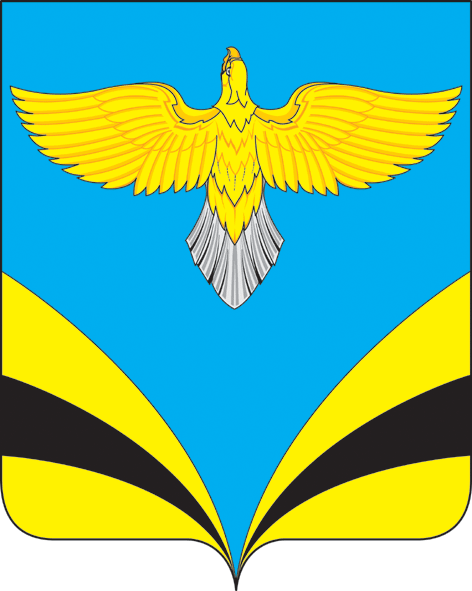               АДМИНИСТРАЦИЯ сельского поселения Купиномуниципального района Безенчукский           Самарской области             ПОСТАНОВЛЕНИЕ     от   02 сентября  2019 года № 46              с. Купино                                               УТВЕРЖДЁНПостановлением Администрациисельского поселения Купиномуниципального районаБезенчукскийСамарской областиот  02.09. 2019 года № 46 